Мастер — класс«Применение современного лабораторного оборудования впроектной деятельности школьника»Цель:  провести мастер-класс «Применение современного лабораторного оборудования в проектной деятельности школьника», для  знакомства  учащихся школы иучителей школы с современным лабораторным оборудованием и демонстрационным материалом  центра образования естественно-научного профиля «Точка роста» МБОУ Ново-Маргаритовская ООШ Азовского района.В ходе мероприятия учитель биологии Батехина Н.С., учитель физики Борисова В.С. провели мастер-классы по использованию оборудования, поступившего в школу. В рамках мастер-класса педагоги смогли поделиться с коллегами личным опытом работы с современным оборудованием Центров. Интерактивная работа мастера с участниками позволила обеспечить практическую ценность представленных педагогических подходов, методов и приемов организации познавательной деятельности школьников.   В мастер - классе участие приняли и ученики школы. В ходе мастер- класса также были рассмотрены вопросы, связанные с организацией исследовательской и проектной деятельности с использованием оборудования центров «Точка роста». Ученик 8 класса Рябущенко Роман продемонстрировала свои умения работы с цифровой лабораторией по теме « Волновая оптика» по физике   . Подводя итоги участия в мероприятии, учителя указали на практическую пользу полученных знаний. Подготовка компетентного ученика как активного деятеля, способного решать проблемы различной степени сложности на основе приобретённых знаний, умений и навыков, является одной из целей сегодняшнего образования. Такой подход делает акцент на выработку у учащихся жизненного опыта, когда ребёнок должен понимать: зачем он изучает данную тему и где этот материал ему пригодится. При этом особое внимание  уделяется формированию способности эффективно действовать в новых, нетипичных проблемных ситуациях. Использование деятельностного метода обучения на уроках позволяет оптимизировать учебный процесс, устранить перегрузку ученика, предотвратить школьные стрессы, обеспечить глубокое и прочное усвоение знаний. 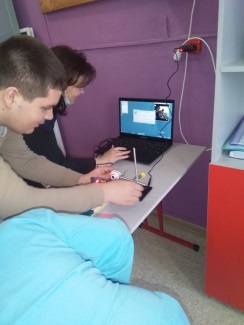 